 Colegio Santa María de Maipú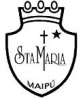 Departamento de Religión y Filosofía GUIA 7 DE AUTOAPRENDIZAJE   DE RELIGION CUARTO MEDIOPRIMER TRIMESTRENombre__________________________ Curso: IV medio            Fecha:__________                                                                               Unidad: La iglesia, sacramento de salvación La Iglesia, considera así misma como un "signo e instrumento de la unión íntima con Dios y de la unidad de todo el género humano", en cuanto ella misma se declara fundada por Cristo. La Iglesia católica tiene como cabeza al obispo de Roma, el Papa, el papa actual es el argentino Jorge Mario Bergoglio, que escogió el nombre pontificio de Francisco.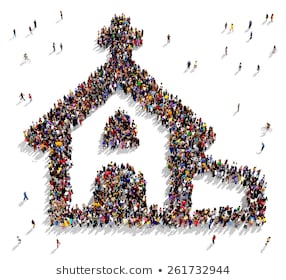 Según la doctrina católica, Jesús fundó una comunidad cristiana jerárquicamente organizada y con autoridad, dirigida por los apóstoles (el primero de los cuales era San Pedro). Posteriormente (según los Hechos de los apóstoles), los apóstoles y los primeros seguidores de Jesús estructuraron una iglesia organizada.Durante esta clase veremos la definición del concepto Iglesia, sus diferencias y orígenes  Completa la siguiente guía a partir de la clase expuesta por tu profesora Claudia que esta en este link: https://youtu.be/2yJAp7WUMqA1.- Lectura Biblica: 13 Y viniendo Jesús á las partes de Cesarea de Filipo, preguntó á sus discípulos, diciendo: ¿Quién dicen los hombres que es el Hijo del hombre? 14 Y ellos dijeron: Unos, Juan el Bautista; y otros, Elías; y otros; Jeremías, ó alguno de los profetas. 15 El les dice: Y vosotros, ¿quién decís que soy? 16 Y respondiendo Simón Pedro, dijo: Tú eres el Cristo, el Hijo del Dios viviente. 17 Entonces, respondiendo Jesús, le dijo: Bienaventurado eres, Simón, hijo de Jonás; porque no te lo reveló carne ni sangre, mas mi Padre que está en los cielos. 18 Mas yo también te digo, que tú eres Pedro, y sobre esta piedra edificaré mi iglesia; y las puertas del infierno no prevalecerán contra ella. 19 Y á ti daré las llaves del reino de los cielos; y todo lo que ligares en la tierra será ligado en los cielos; y todo lo que desatares en la tierra será desatado en los cielos. 20 Entonces mandó á sus discípulos que á nadie dijesen que él era Jesús el Cristo1.- Realiza un resumen en 3 líneas de lo que el texto trata. (Síntesis) Jesús mientras viaja pregunta a sus discípulos, quien era el hijo del hombre refiriéndose al Mesías) luego de varias respuestas, Simón es quien responde que Jesús es, a lo que Jesús retribuye dándole la Iglesia como legado. 2.- ¿Por qué Jesús reconoce a Pedro como un Bienaventurado? (Comprensión) Porque la respuesta que da al distinguir en Jesús al Hijo de Dios, le da la capacidad de discernir y poder ser feliz con el elección que hizo de seguir a su maestro. 3.- ¿Por qué Jesús elige a Pedro para dirigir su Iglesia (Inferencia) Por que Pedro a través de la capacidad que le da Dios de poder ver en Jesús al Mesías, es capaz de entender cual es la misión y asi poder dirigir la iglesia , por medio también de esta gracia que Dios le da. 4.- ¿Qué titulo le colocarías al texto? (Síntesis) Respuesta personal. Tiene que ver con la fundación de la Iglesia y el rol de Pedro 2.- Señala las diferencias entre los distintos conceptos de Iglesia 3.- Preguntas de Reflexión a) ¿Cuál es el concepto de Iglesia correctamente aplicado? Justifica tu respuesta b) ¿Por qué se confunde el concepto de Iglesia comunidad con los otros conceptos? c) ¿Cuál es el rol de los cristianos en la Iglesia? d) ¿Cuál es tu misión como cristiano dentro de la Iglesia?Concepto etimológico Iglesia Pueblo Iglesia TemploIglesia Jerarquía Ecclesia reunión o asambleaEs el conjunto de personas que creen en Jesús como hijo de Dios y practican mediante doctrinas Es un lugar físico donde se realizan las celebraciones. Es la distribución ordenada de la Iglesia según las funciones que desempeña cada persona. 